                                                                           ПРОЕКТ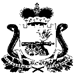 АДМИНИСТРАЦИЯ МУНИЦИПАЛЬНОГО ОБРАЗОВАНИЯ КАТЫНСКОЕ СЕЛЬСКОГО ПОСЕЛЕНИЯ СМОЛЕНСКОГО РАЙОНА СМОЛЕНСКОЙ ОБЛАСТИП О С Т А Н О В Л Е Н И Еот __________ 2021 года                                                                               № Об утверждении Программы профилактики рисков причинения вреда (ущерба) охраняемым законом ценностям в сфере муниципального контроля на автомобильном транспорте, городском наземном электрическом транспорте и в дорожном хозяйстве в границах населенных пунктов Катынского сельского поселения Смоленского района Смоленской области муниципального контроля на автомобильном транспорте, городском наземном электрическом транспорте и в дорожном хозяйстве вне границ населенных пунктов в границах Смоленского района Смоленской области на 2022 год В соответствии со статьей 44 Федерального закона от 31 июля 2020 года       № 248-ФЗ «О государственном контроле (надзоре) и муниципальном контроле в Российской Федерации», постановлением Правительства Российской Федерации от 25.06.2021 № 990 «Об утверждении Правил разработки и утверждения контрольными (надзорными) органами Программы профилактики рисков причинения вреда (ущерба) охраняемым законом ценностям» Администрация Катынского сельского поселения Смоленского района Смоленской областиПОСТАНОВЛЯЕТ:1. Утвердить Программу профилактики рисков причинения вреда (ущерба) охраняемым законом ценностям в сфере муниципального контроля на автомобильном транспорте, городском наземном электрическом транспорте и в дорожном хозяйстве в границах населенных пунктов Катынского сельского поселения Смоленского района Смоленской области муниципального контроля на автомобильном транспорте, городском наземном электрическом транспорте и в дорожном хозяйстве вне границ населенных пунктов в границах Смоленского района Смоленской области на 2022 год согласно приложению.2. Настоящее Постановление вступает в силу со дня его официального опубликования. 3. Обеспечить размещение настоящего Постановления на официальном сайте Администрации Катынского сельского поселения Смоленского района Смоленской области в информационно-коммуникационной сети «Интернет».И.п.Главы муниципального образованияКатынского сельского поселенияСмоленского района Смоленской области                                И.П.АбрамоваПриложениек постановлению Администрации Катынского сельского поселения Смоленского района Смоленской области                                                                            от «__»_______ 2021 № ___Программа профилактики рисков причинения вреда (ущерба) охраняемым законом ценностям в сфере муниципального контроля на автомобильном транспорте, городском наземном электрическом транспорте и в дорожном хозяйстве в границах населенных пунктов Катынского сельского поселения Смоленского района Смоленской области муниципального контроля на автомобильном транспорте, городском наземном электрическом транспорте и в дорожном хозяйстве вне границ населенных пунктов в границах Смоленского района Смоленской области на 2022 год1. Анализ текущего состояния осуществления вида контроля, описание текущего развития профилактической деятельности контрольного органа, характеристика проблем, на решение которых направлена Программа профилактики рисков причинения вреда (ущерба) охраняемым законом ценностям в сфере муниципального контроля на автомобильном транспорте, городском наземном электрическом транспорте и в дорожном хозяйстве в границах населенных пунктов Катынского сельского поселения Смоленского района Смоленской области муниципального контроля на автомобильном транспорте, городском наземном электрическом транспорте и в дорожном хозяйстве вне границ населенных пунктов в границах Смоленского района Смоленской области на 2022 год (далее также – Программа профилактики).1.1. Анализ текущего состояния осуществления вида контроля. С принятием Федерального закона от 11 июня 2021 года № 170-ФЗ «О внесении изменений в отдельные законодательные акты Российской Федерации в связи с принятием Федерального закона «О государственном контроле (надзоре) и муниципальном контроле в Российской Федерации» (далее – Федеральный закон № 170-ФЗ) к предмету муниципального контроля на автомобильном транспорте, городском наземном электрическом транспорте и в дорожном хозяйстве в границах населенных пунктов Катынского сельского поселения Смоленского района Смоленской области муниципального контроля на автомобильном транспорте, городском наземном электрическом транспорте и в дорожном хозяйстве вне границ населенных пунктов в границах Смоленского района Смоленской области (далее – муниципальный контроль  на автомобильном транспорте) было отнесено соблюдение юридическими лицами, индивидуальными предпринимателями, гражданами (далее – контролируемые лица) обязательных требований:1) в области автомобильных дорог и дорожной деятельности, установленных в отношении автомобильных дорог местного значения Катынского сельского поселения Смоленского района Смоленской области (далее – автомобильные дороги местного значения или автомобильные дороги общего пользования местного значения):а) к эксплуатации объектов дорожного сервиса, размещенных в полосах отвода и (или) придорожных полосах автомобильных дорог общего пользования;б) к осуществлению работ по капитальному ремонту, ремонту и содержанию автомобильных дорог общего пользования и искусственных дорожных сооружений на них (включая требования к дорожно-строительным материалам и изделиям) в части обеспечения сохранности автомобильных дорог;2) установленных в отношении перевозок по муниципальным маршрутам регулярных перевозок, не относящихся к предмету федерального государственного контроля (надзора) на автомобильном транспорте, городском наземном электрическом транспорте и в дорожном хозяйстве в области организации регулярных перевозок.До 1 июля 2021 года в Катынского сельского поселения Смоленского района Смоленской области осуществлялся муниципальный контроль за сохранностью автомобильных дорог местного значения в границах населенных пунктов Катынского сельского поселения Смоленского района Смоленской области вне границ населенных пунктов в границах Смоленского района Смоленской области.                 Таким образом, с учетом планируемого вступления в силу с 1 января       2022 года Положения о муниципальном контроле на автомобильном транспорте, городском наземном электрическом транспорте и в дорожном хозяйстве в границах населенных пунктов Катынского сельского поселения Смоленского района Смоленской области муниципальном контроле на автомобильном транспорте, городском наземном электрическом транспорте и в дорожном хозяйстве вне границ населенных пунктов в границах Смоленского района Смоленской области объектами муниципального контроля на автомобильном транспорте являются:а) в рамках пункта 1 части 1 статьи 16 Федерального закона от 31            июля 2020 года № 248-ФЗ «О государственном контроле (надзоре) и муниципальном контроле в Российской Федерации»:- деятельность по использованию полос отвода и (или) придорожных полос автомобильных дорог общего пользования местного значения;- деятельность по осуществлению работ по капитальному ремонту, ремонту и содержанию автомобильных дорог общего пользования местного значения и искусственных дорожных сооружений на них;- деятельность по перевозкам по муниципальным маршрутам регулярных перевозок, не относящихся к предмету федерального государственного контроля (надзора) на автомобильном транспорте, городском наземном электрическом транспорте и в дорожном хозяйстве в области организации регулярных перевозок;б) в рамках пункта 2 части 1 статьи 16 Федерального закона от 31.07.2020 № 248-ФЗ «О государственном контроле (надзоре) и муниципальном контроле в Российской Федерации»:- внесение платы за проезд по платным автомобильным дорогам общего пользования местного значения, платным участкам таких автомобильных дорог (в случае создания платных автомобильных дорог общего пользования местного значения, платных участков таких автомобильных дорог);- внесение платы за пользование на платной основе парковками (парковочными местами), расположенными на автомобильных дорогах общего пользования местного значения (в случае создания таких парковок (парковочных мест);- внесение платы в счет возмещения вреда, причиняемого тяжеловесными транспортными средствами при движении по автомобильным дорогам местного значения;- внесение платы за присоединение объектов дорожного сервиса к автомобильным дорогам общего пользования местного значения;- дорожно-строительные материалы, указанные в приложении № 1 к техническому регламенту Таможенного союза «Безопасность автомобильных дорог» (ТР ТС 014/2011);- дорожно-строительные изделия, указанные в приложении № 2 к техническому регламенту Таможенного союза «Безопасность автомобильных дорог» (ТР ТС 014/2011);в) в рамках пункта 3 части 1 статьи 16 Федерального закона Федерального закона от 31.07.2020 № 248-ФЗ «О государственном контроле (надзоре) и муниципальном контроле в Российской Федерации»:объекты дорожного сервиса, размещенные в полосах отвода и (или) придорожных полосах автомобильных дорог общего пользования местного значения;придорожные полосы и полосы отвода автомобильных дорог общего пользования местного значения;- автомобильная дорога общего пользования местного значения и искусственные дорожные сооружения на ней;- примыкания к автомобильным дорогам местного значения, в том числе примыкания объектов дорожного сервиса.Подобная корректировка предмета и объектов муниципального контроля на автомобильном транспорте не позволяет в полной мере использовать материалы обобщения прежней практики муниципального контроля на автомобильном транспорте. 1.2. Описание текущего развития профилактической деятельности контрольного органа.Профилактическая деятельность Администрации Катынского сельского поселения Смоленского района Смоленской области (далее также – Администрация или контрольный орган) до утверждения настоящей Программы профилактики включала в себя:1) размещение на официальном сайте Администрации в информационно-телекоммуникационной сети «Интернет» (далее – официальный сайт Администрации) перечней нормативных правовых актов или их отдельных частей, содержащих обязательные требования, оценка соблюдения которых является предметом муниципального контроля на автомобильном транспорте, а также текстов соответствующих нормативных правовых актов;2) информирование контролируемых лиц по вопросам соблюдения обязательных требований, в том числе посредством разработки и опубликования руководств по соблюдению обязательных требований, проведения семинаров и конференций, разъяснительной работы в средствах массовой информации и иными способами;3) подготовку и распространение комментариев о содержании новых нормативных правовых актов, устанавливающих обязательные требования, внесенных изменениях в действующие акты, сроках и порядке вступления их в действие, а также рекомендаций о проведении необходимых организационных, технических мероприятий, направленных на внедрение и обеспечение соблюдения обязательных требований;4) регулярное обобщение практики осуществления муниципального контроля на автомобильном транспорте и размещение на официальном сайте администрации соответствующих обобщений, в том числе с указанием наиболее часто встречающихся случаев нарушений обязательных требований, с рекомендациями в отношении мер, которые должны приниматься контролируемыми лицами в целях недопущения таких нарушений; 5) выдачу предостережений о недопустимости нарушения обязательных требований.Так, в 2021 году было:1) размещено на официальном сайте администрации: Положение о муниципальном контроле на автомобильном транспорте, городском наземном электрическом транспорте и в дорожном хозяйстве в границах населенных пунктов Катынского сельского поселения Смоленского района Смоленской области, утвержденное решением Совета депутатов Катынского сельского поселения Смоленского района Смоленской области от 17.11.2021г. № 15;Программа профилактики нарушений юридическими лицами и индивидуальными предпринимателями обязательных требований, требований, установленных муниципальными правовыми актами Катынского сельского поселения Смоленского района Смоленской области на 2021 год, утвержденная постановлением Администрации Катынского сельского поселения Смоленского района Смоленской области от 15.12.2020 года № 94;Административный регламент по осуществлению муниципального контроля за сохранностью автомобильных дорог местного значения в границах населенных пунктов поселения, утвержденный постановлением Администрации Катынского сельского поселения Смоленского района Смоленской области от 14.11.2016 года № 219;Федеральный закон от 8 ноября 2007 г. N 257-ФЗ "Об автомобильных дорогах и о дорожной деятельности в Российской Федерации и о внесении изменений в отдельные законодательные акты Российской Федерации" (с изменениями и дополнениями). 1.3. К проблемам, на решение которых направлена Программа профилактики, относятся случаи:1) неосуществления работ по капитальному ремонту, ремонту и содержанию автомобильных дорог общего пользования местного значения и искусственных дорожных сооружений на них;2) строительства, реконструкции объектов капитального строительства, объектов дорожного сервиса в границах полосы отвода и (или) придорожных полос автомобильных дорог общего пользования местного значения без согласия владельцев автомобильных дорог, без разрешения на строительство в случае, когда такое разрешение требуется в соответствии с законодательством Российской Федерации, или с нарушением технических требований и условий, подлежащих обязательному исполнению, без утвержденных схем организации дорожного движения, без элементов обустройства автомобильной дороги в пределах объекта дорожного сервиса;3) строительства, реконструкции, капитального ремонта примыканий к автомобильным дорогам местного значения, в том числе примыканий объектов дорожного сервиса, без согласия владельцев автомобильных дорог, без разрешения на строительство в случае, когда такое разрешение требуется в соответствии с законодательством Российской Федерации, или с нарушением технических требований и условий, подлежащих обязательному исполнению;4) установки рекламных конструкций, информационных щитов и указателей в границах полосы отвода и (или) придорожных полос автомобильных дорог общего пользования местного значения без согласия владельцев автомобильных дорог или с нарушением технических требований и условий, подлежащих обязательному исполнению;5) прокладки, переустройства, переноса инженерных коммуникаций в границах полосы отвода и (или) придорожных полос автомобильных дорог общего пользования местного значения с нарушением условий договоров с владельцами автомобильных дорог, без согласования владельцем автомобильной дороги планируемого размещения инженерных коммуникаций или с нарушением технических требований и условий, подлежащих обязательному исполнению;6) невыполнения в установленный срок предписания об устранении выявленного нарушения обязательных требований.Наиболее распространенной причиной перечисленных нарушений является стремление сэкономить средства, необходимые для приведения объектов контроля в состояние, соответствующее обязательным требованиям в области автомобильных дорог и дорожной деятельности, установленным в отношении автомобильных дорог местного значения.Несоблюдение обязательных требований в области автомобильных дорог и дорожной деятельности, установленных в отношении автомобильных дорог местного значения, является существенным фактором, влияющим на состояние аварийности. Указанные нарушения непосредственно влияют на безопасность участников дорожного движения и могут привести к необратимым последствиям.Мероприятия Программы профилактики будут способствовать частичному решению обозначенных проблем в связи с повышением информированности контролируемых лиц относительно последствий нарушения обязательных требований и способов устранения нарушений предусмотренными законодательством и муниципальными правовыми актами способами. 2. Цели и задачи реализации Программы профилактики.2.1. Целями профилактики рисков причинения вреда (ущерба) охраняемым законом ценностям являются:1) стимулирование добросовестного соблюдения обязательных требований всеми контролируемыми лицами;2) устранение условий, причин и факторов, способных привести к нарушениям обязательных требований и (или) причинению вреда (ущерба) охраняемым законом ценностям;3) создание условий для доведения обязательных требований до контролируемых лиц, повышение информированности о способах их соблюдения.2.2. Для достижения целей профилактики рисков причинения вреда (ущерба) охраняемым законом ценностям выполняются следующие задачи:1) анализ выявленных в результате проведения муниципального контроля на автомобильном транспорте нарушений обязательных требований;2) оценка состояния подконтрольной среды (оценка возможной угрозы причинения вреда жизни, здоровью граждан) и установление зависимости видов и интенсивности профилактических мероприятий с учетом состояния подконтрольной среды;3) организация и проведение профилактических мероприятий с учетом состояния подконтрольной среды и анализа выявленных в результате проведения муниципального контроля на автомобильном транспорте нарушений обязательных требований.3. Перечень профилактических мероприятий, сроки (периодичность) их проведения.3.1. Перечень профилактических мероприятий, сроки (периодичность) их проведения представлены в таблице.4. Показатели результативности и эффективности программы профилактикиПоказатели результативности программы профилактики определяются в соответствии со следующей таблицей.Под оценкой эффективности Программы профилактики понимается оценка изменения количества нарушений обязательных требований по итогам проведенных профилактических мероприятий. Текущая (ежеквартальная) оценка результативности и эффективности Программы профилактики осуществляется Главой Катынского сельского поселения Смоленского района Смоленской области. Ежегодная оценка результативности и эффективности Программы профилактики осуществляется Советом депутатов Катынского сельского поселения Смоленского района Смоленской области.Для осуществления ежегодной оценки результативности и эффективности Программы профилактики Администрацией не позднее 1 июля 2023 года (года, следующего за отчетным) в Совет депутатов Катынского сельского поселения Смоленского района Смоленской области представляется информация о степени достижения предусмотренных настоящим разделом показателей результативности Программы профилактики, а также информация об изменении количества нарушений обязательных требований. № п/пВид мероприятияСодержание мероприятияСрок реализации мероприятияОтветственный за реализацию мероприятия исполнитель1Информирование контролируемых и иных лиц по вопросам соблюдения обязательных требований 1. Размещение сведений по вопросам соблюдения обязательных требований на официальном сайте администрации Ежегодно, декабрьАдминистрация, Катынского сельского поселения Смоленского района Смоленской области, главный специалист1Информирование контролируемых и иных лиц по вопросам соблюдения обязательных требований 2. Размещение сведений по вопросам соблюдения обязательных требований в средствах массовой информацииЕжеквартальноАдминистрация, Катынского сельского поселения Смоленского района Смоленской области, главный специалист1Информирование контролируемых и иных лиц по вопросам соблюдения обязательных требований 3. Размещение сведений по вопросам соблюдения обязательных требований в личных кабинетах контролируемых лиц в государственных информационных системах (при их наличии)Ежегодно, декабрьАдминистрация, Катынского сельского поселения Смоленского района Смоленской области, главный специалист2Обобщение практики осуществления муниципального контроля на автомобильном транспорте посредством сбора и анализа данных о проведенных контрольных мероприятиях (контрольных действиях) и их результатах, в том числе анализа выявленных в результате проведения муниципального контроля на автомобильном транспорте нарушений обязательных требований контролируемыми лицамиПодготовка доклада о правоприменительной практикеДо 1 июня 2023 годаАдминистрация, Катынского сельского поселения Смоленского района Смоленской области, глава2Обобщение практики осуществления муниципального контроля на автомобильном транспорте посредством сбора и анализа данных о проведенных контрольных мероприятиях (контрольных действиях) и их результатах, в том числе анализа выявленных в результате проведения муниципального контроля на автомобильном транспорте нарушений обязательных требований контролируемыми лицамиРазмещение доклада о правоприменительной практике на официальном сайте администрации До 1 июля2023 годаАдминистрация, Катынского сельского поселения Смоленского района Смоленской области, главный специалист3Объявление контролируемым лицам предостережений о недопустимости нарушения обязательных требований и предложений принять меры по обеспечению соблюдения обязательных требований в случае наличия у администрации сведений о готовящихся нарушениях обязательных требований или признаках нарушений обязательных требований и (или) в случае отсутствия подтверждения данных о том, что нарушение обязательных требований причинило вред (ущерб) охраняемым законом ценностям либо создало угрозу причинения вреда (ущерба) охраняемым законом ценностямПодготовка и объявление контролируемым лицам предостереженийПо мере выявления готовящихся нарушений обязательных требований или признаков нарушений обязательных требований, не позднее 30 дней со дня получения администрацией указанных сведенийАдминистрация, Катынского сельского поселения Смоленского района Смоленской области, глава4Консультирование контролируемых лиц в устной или письменной форме по следующим вопросам муниципального контроля на автомобильном транспорте:- организация и осуществление муниципального контроля на автомобильном транспорте;- порядок осуществления контрольных мероприятий;- порядок обжалования действий (бездействия) должностных лиц, уполномоченных осуществлять муниципальный контроль на автомобильном транспорте;- получение информации о нормативных правовых актах (их отдельных положениях), содержащих обязательные требования, оценка соблюдения которых осуществляется в рамках контрольных мероприятий1. Консультирование контролируемых лиц в устной форме по телефону, по видео-конференц-связи и на личном приемеПри обращении лица, нуждающегося в консультированииАдминистрация, Катынского сельского поселения Смоленского района Смоленской области, глава, главный  специалист4Консультирование контролируемых лиц в устной или письменной форме по следующим вопросам муниципального контроля на автомобильном транспорте:- организация и осуществление муниципального контроля на автомобильном транспорте;- порядок осуществления контрольных мероприятий;- порядок обжалования действий (бездействия) должностных лиц, уполномоченных осуществлять муниципальный контроль на автомобильном транспорте;- получение информации о нормативных правовых актах (их отдельных положениях), содержащих обязательные требования, оценка соблюдения которых осуществляется в рамках контрольных мероприятий2. Консультирование контролируемых лиц в письменной форме При обращении лица, нуждающегося в консультировании, в течение 30 дней со дня регистрации администрацией письменного обращения, если более короткий срок не предусмотрен законодательствомАдминистрация, Катынского сельского поселения Смоленского района Смоленской области, глава, главный  специалист4Консультирование контролируемых лиц в устной или письменной форме по следующим вопросам муниципального контроля на автомобильном транспорте:- организация и осуществление муниципального контроля на автомобильном транспорте;- порядок осуществления контрольных мероприятий;- порядок обжалования действий (бездействия) должностных лиц, уполномоченных осуществлять муниципальный контроль на автомобильном транспорте;- получение информации о нормативных правовых актах (их отдельных положениях), содержащих обязательные требования, оценка соблюдения которых осуществляется в рамках контрольных мероприятий3. Консультирование контролируемых лиц путем размещения на официальном сайте администрации письменного разъяснения, подписанного главой Катынского сельского поселения Смоленского района Смоленской области  или должностным лицом, уполномоченным осуществлять муниципальный контроль на автомобильном транспорте (в случае поступления в администрацию пяти и более однотипных обращений контролируемых лиц и их представителей)В течение 30 дней со дня регистрации администрацией пятого однотипного обращения контролируемых лиц и их представителейАдминистрация, Катынского сельского поселения Смоленского района Смоленской области, глава, главный  специалист4. Консультирование контролируемых лиц в устной форме на собраниях и конференциях гражданВ случае проведения собрания (конференции) граждан, повестка которого предусматривает консультирование контролируемых лиц по вопросам муниципального контроля на автомобильном транспорте в день проведения собрания (конференции) гражданАдминистрация, Катынского сельского поселения Смоленского района Смоленской области, глава5Профилактический визит, в ходе которого контролируемое лицо информируется об обязательных требованиях, предъявляемых к его деятельности либо к принадлежащим ему объектам контроляПрофилактическая беседа по месту осуществления деятельности контролируемого лица либо путем использования видео-конференц-связиПо мере необходимости, но не менее 4 профилактических визитов в 1 полугодиеАдминистрация, Катынского сельского поселения Смоленского района Смоленской области, глава№ п/пНаименование показателяЕдиница измерения, свидетельствующая о максимальной результативности программы профилактики1.Полнота информации, размещенной на официальном сайте администрации в соответствии с частью 3 статьи 46 Федерального закона от 31.07.2020 № 248-ФЗ «О государственном контроле (надзоре) и муниципальном контроле в Российской Федерации»100 %2.Количество размещений сведений по вопросам соблюдения обязательных требований в средствах массовой информации43.Доля случаев объявления предостережений в общем количестве случаев выявления готовящихся нарушений обязательных требований или признаков нарушений обязательных требований100 %(если имелись случаи выявления готовящихся нарушений обязательных требований или признаков нарушений обязательных требований)4.Доля случаев нарушения сроков консультирования контролируемых лиц в письменной форме0%5.Доля случаев повторного обращения контролируемых лиц в письменной форме по тому же вопросу муниципального контроля на автомобильном транспорте0%6.Количество собраний и конференций граждан, на которых осуществлялось консультирование контролируемых лиц по вопросам муниципального контроля на автомобильном транспорте в устной форме 3 